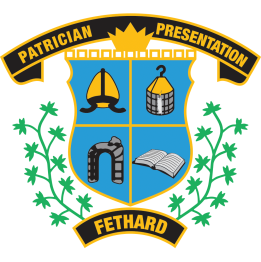 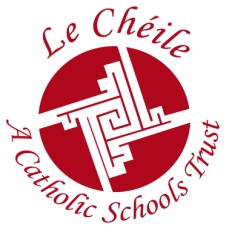 APPLICATION FORM 2021-2022Applicants should read the school’s Admission Policy, which is available on www.fethardsecondaryschool.ie  prior to completing the application form.The information requested on the application form is required in order to process yourapplication for admission to the school. The information provided by you will be treatedconfidentially and processed in line with the school’s Admission Policy.Any personal data provided on this form will be used to (i) identify applicants (ii) processan application in line with the school’s admissions policy (iii) communicate withparents/guardians in respect of an application (iv) notify parents/guardians of the outcomeof an application.The information will be retained for an appropriate period thereafter to address anypotential queries arising from the application process or added to the student’s school filein the case of successful applicants.In accordance with section 66(6) of the Education Act 1998, as amended, personal datarelating to applications for admission may be shared with the board of management ofanother school or the patron in order to facilitate the efficient admission of students. Thisinformation may include the date on which an application was received by the school, thedate on which an offer was made and the date on which an offer was accepted. Personalinformation concerning applicants may also be shared, including their name, address, dateof birth and PPS number.Further information on the handling of your personal data, including how to exercise yourrights under GDPR, is set out in the school’s Data Protection Policy, which is available onwww.fethardsecondaryschool.ie .Pupil’s Name______________________________________  PPS No.__________________________Address___________________________________________________________________________Date of Birth_____/____/______. Does he/she have a medical card?       Yes______    No______Home Phone No._______________________ Emergency Contact Phone No._________________(It is essential that you give the school an emergency contact phone no.)Parent’s Name___________________ work phone No.______________Parent’s Name ___________________ work phone No.______________Mother’s Maiden name ________________________________Name and address of last school attended________________________________________________________Number of childern in family________________________Position in Family___________________Name of other children attending this school_____________________________________________Any health problems?  Yes______    No______If Yes, please specify health problem and any medication taken._______________________________________________________________________________________________________________________________________________________________I have been made aware of and accept  the schools ‘Code of Conduct’ and other policies available at  fethardsecondaryschool.ie PLEASE NOTE... IT IS THE RESPONSIBILITY OF THE PARENT/ GUARDIANS TO INFORM THE SCHOOL OF ANY CHANGES TO ABOVE INFORMATION.Signatures of parents/ guardians____________________________________         ______________________________________First Year classes are of mixed ability. A uniform is worn in the schoolClosing Date for applications 1st December  2020